Re-read the story then use the pictures to retell the story. 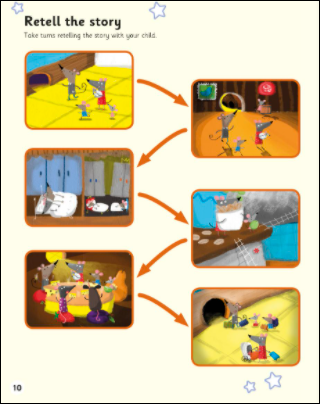 